PODALJŠANO BIVANJE 4.IN 5. RAZRED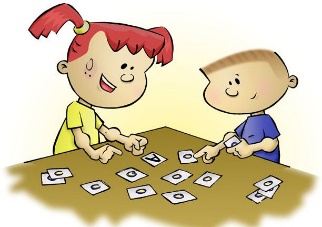 Pripravila: Urška RazingarDIDAKTIČNE IGRE NA SPLETU – SPOMINImaš rad igro spomin? Na spodnji povezavi najdeš računalniško verzijo igre spomin. Lahko izbereš tudi katero od drugih didaktičnih iger na tej internetni strani.https://interaktivne-vaje.si/didakticne_igre/didakticne_igre_spomin.html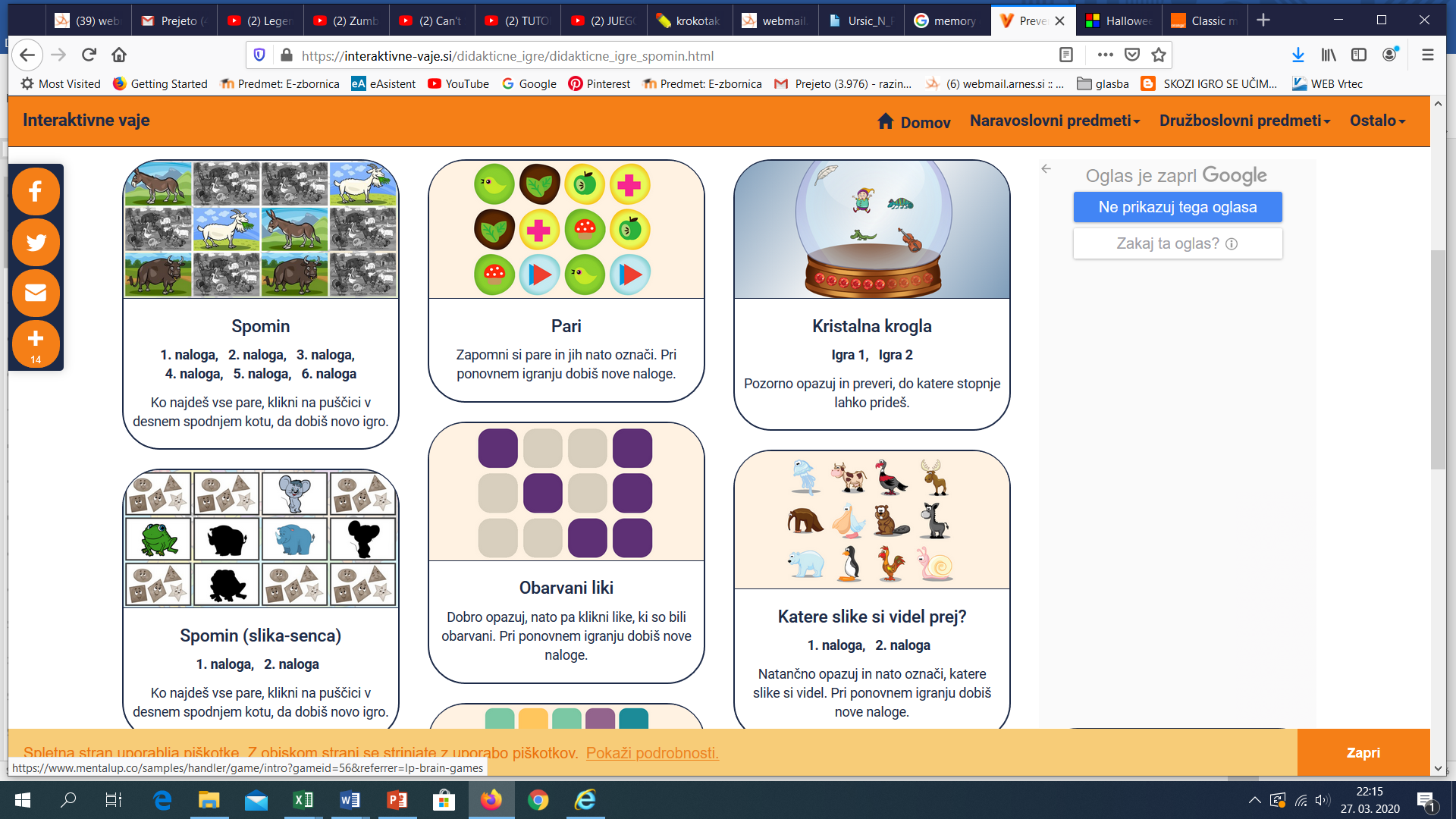 SPOMLADANSKA KRONAIzdelaj si svojo spomladansko krono. Mogoče bo tvoja krona pregnala trenutni mraz in končno priklicala pomlad.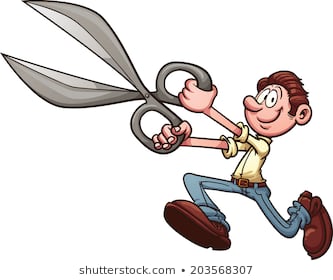 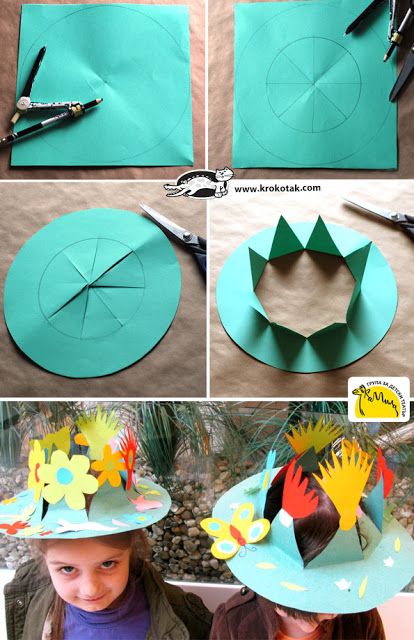 POVEJ NAZAJBesedo v mislih ponovi in jo naglas povej tako, kot bi jo prebral od zadaj naprej.URA, IME, KOT, MOL, STOL, MIZA, PIKA, LIZA, ŠOLA, SLIKA, VRTEC KNJIGA, AVTOBUS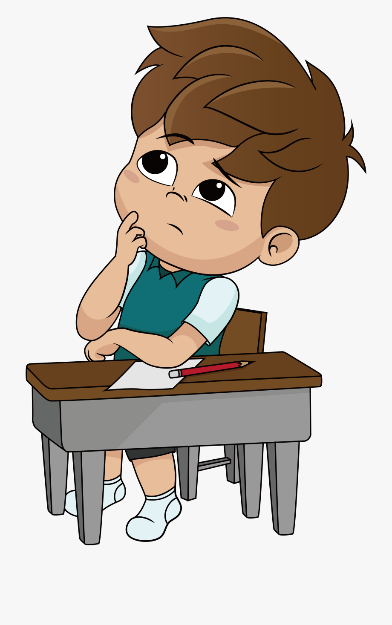 